§2631.  Violations1.  Violation.  Any person violating any provision of this subchapter or the rules and regulations adopted under this subchapter, commits a civil violation for which a forfeiture of not more than $500 may be adjudged. Each day of operation in violation of this subchapter or any rules and regulations adopted under this subchapter shall constitute a separate violation.[PL 1979, c. 178, §4 (NEW).]2.  Injunctive relief.  The commissioner may commence or cause to be instituted a civil action in the Superior Court under subsection 1, to seek injunctive relief to prevent the violation of this subchapter, to prevent the violation of any rule or regulation issued pursuant to this subchapter or to require a public water system or supplier of water to take other action necessary to comply with this subchapter, with or without a prior order from the commissioner or department.[PL 1979, c. 178, §4 (NEW).]In addition to the county in which the principal place of business of the supplier of water is located, the action may be instituted in the Superior Court of Kennebec County.  [PL 1979, c. 178, §4 (RPR).]SECTION HISTORYPL 1975, c. 751, §4 (NEW). PL 1979, c. 178, §4 (RPR). The State of Maine claims a copyright in its codified statutes. If you intend to republish this material, we require that you include the following disclaimer in your publication:All copyrights and other rights to statutory text are reserved by the State of Maine. The text included in this publication reflects changes made through the First Regular and First Special Session of the 131st Maine Legislature and is current through November 1. 2023
                    . The text is subject to change without notice. It is a version that has not been officially certified by the Secretary of State. Refer to the Maine Revised Statutes Annotated and supplements for certified text.
                The Office of the Revisor of Statutes also requests that you send us one copy of any statutory publication you may produce. Our goal is not to restrict publishing activity, but to keep track of who is publishing what, to identify any needless duplication and to preserve the State's copyright rights.PLEASE NOTE: The Revisor's Office cannot perform research for or provide legal advice or interpretation of Maine law to the public. If you need legal assistance, please contact a qualified attorney.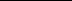 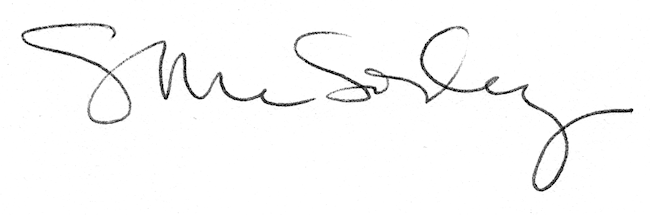 